			  LPD UAS Monthly Usage Report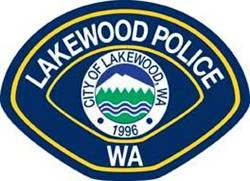 For:  March 2022Total Number of Flights: 5Total Hours Flown: 3.1Report by Detective A. Lee   LK63  4/4/22   253-830-5097DateTime (From) Time(To)Location Duration (Actual Flight Time) / HrsRadius from the control station Max Altitude FlownPurpose03-01-2211301300LPD Station0.5300’300’Training03-01-2216001700LPD Station0.5300’300’Training03-25-2210301600111 112th St E1.0900’400’Incident Management -  Deputy Calata Memorial  03-25-2210301600111 112th St E1.0900’400’Incident Management -  Deputy Calata Memorial 03-25-2210301600111 112th St E0.1900’400’Incident Management -  Deputy Calata Memorial 